2023年一级造价工程师线上集训班学费：¥ 2000-9800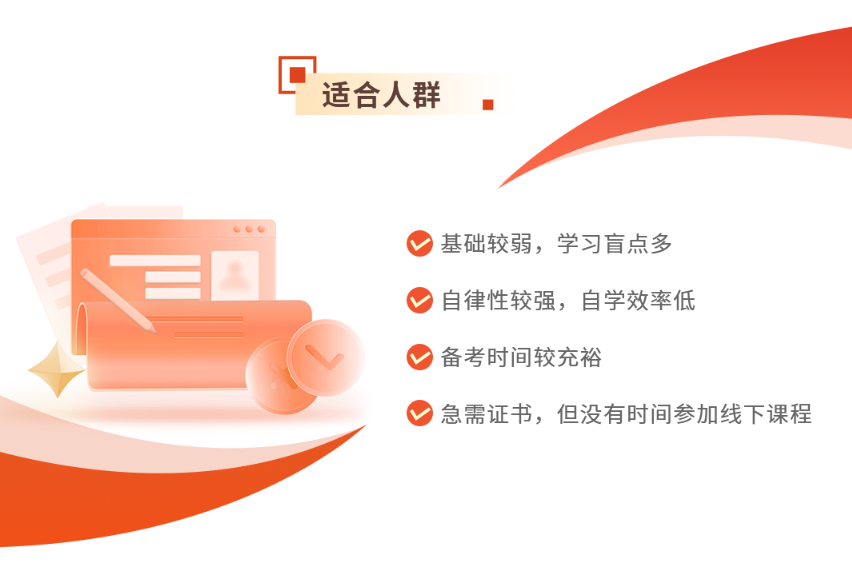 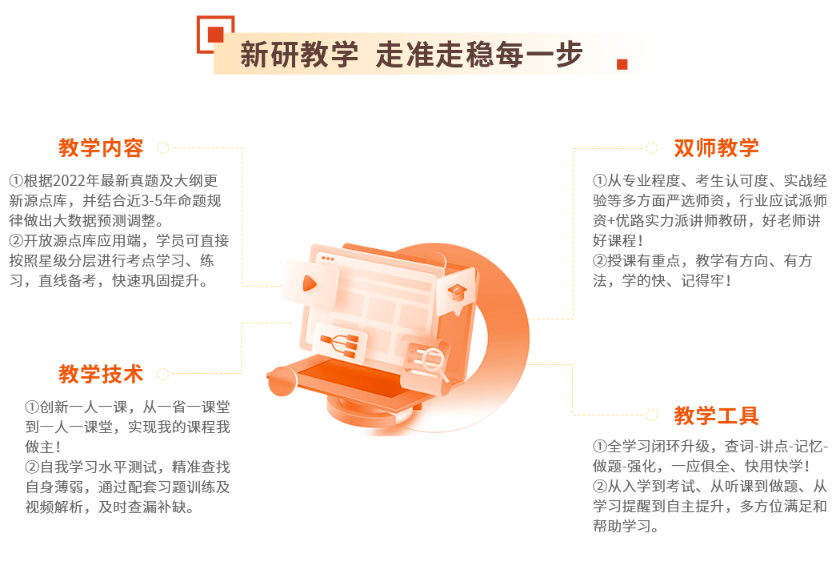 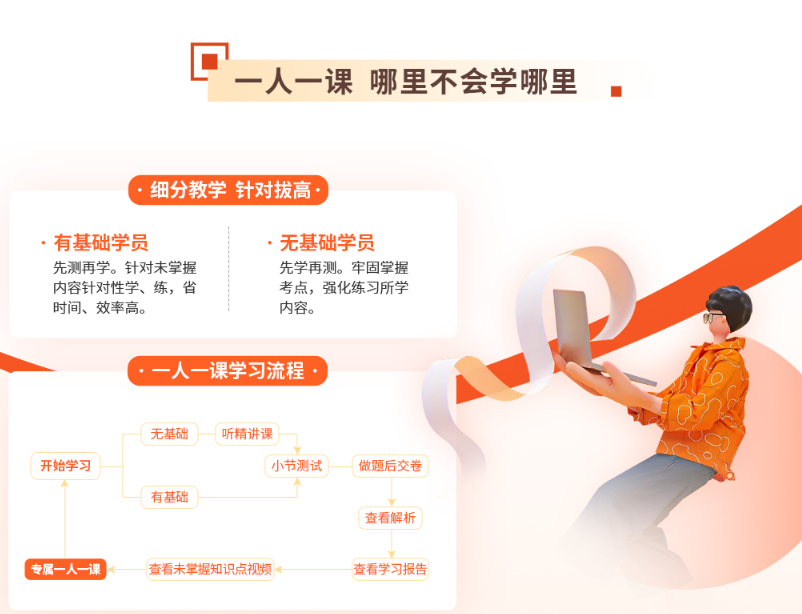 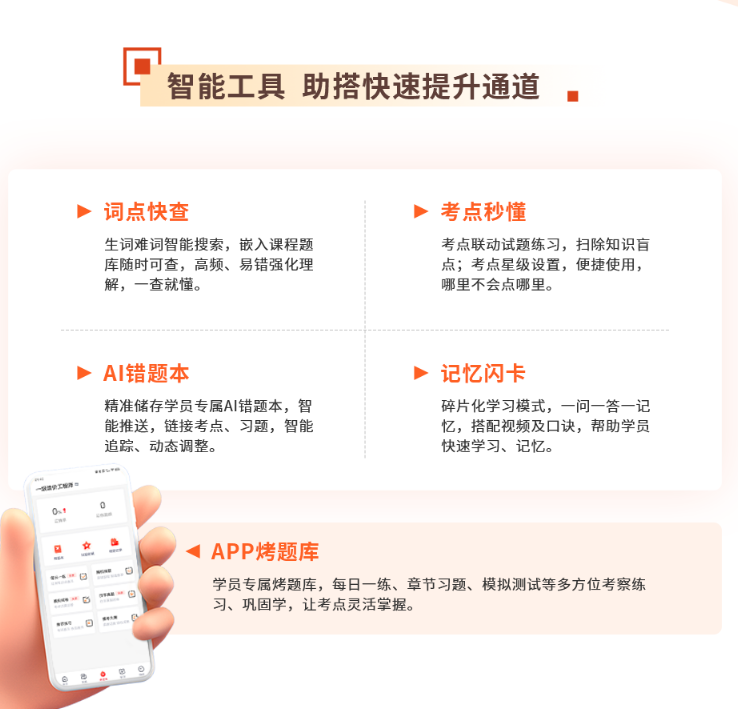 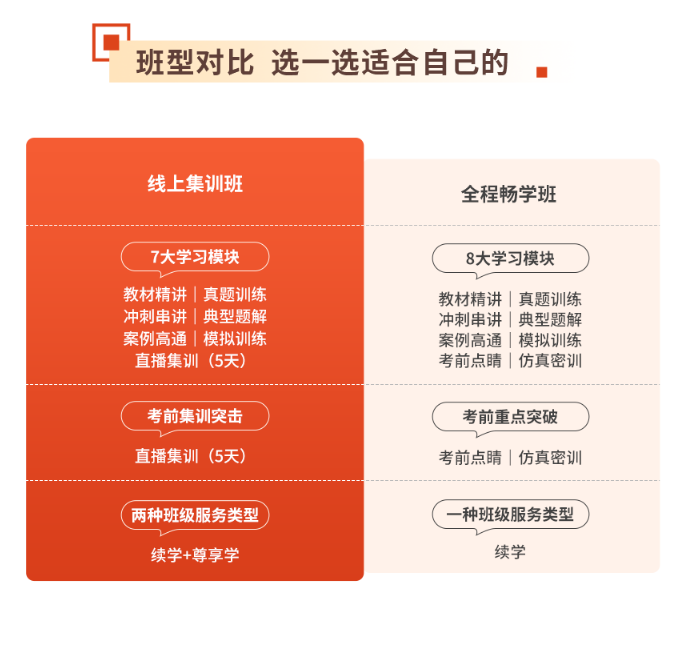 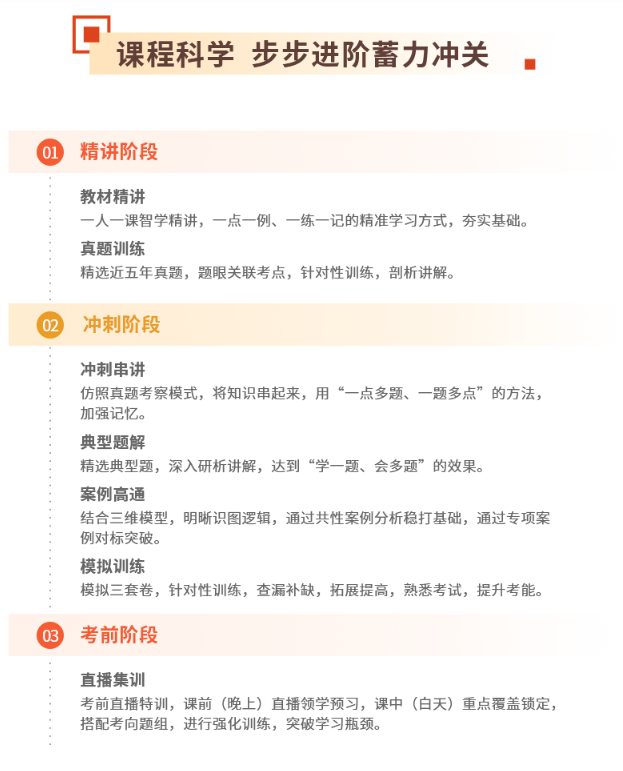 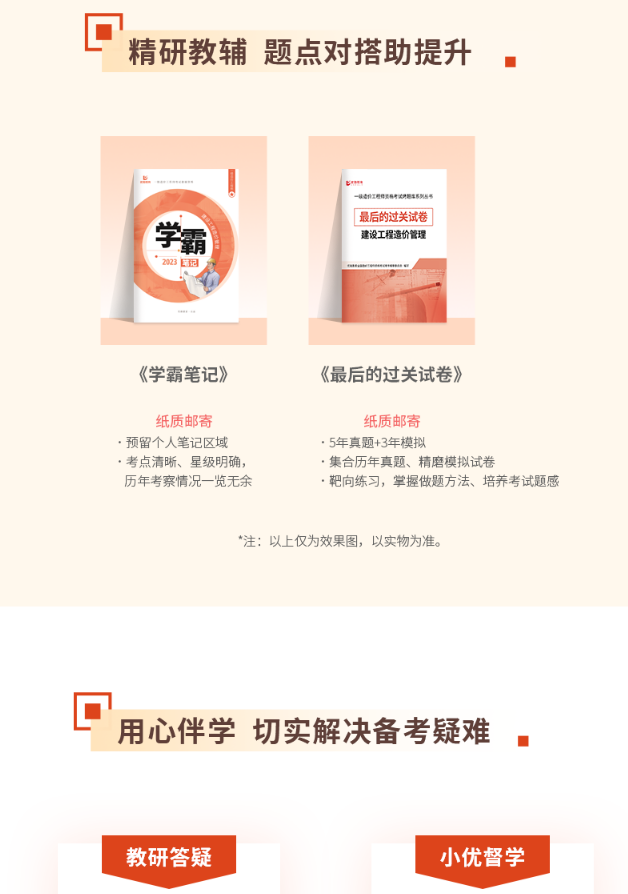 